ПРОЕКТизменений в Правила землепользования и застройки городского округа«Город Калининград», утвержденные решением городского Советадепутатов Калининграда (шестого созыва) от 25.12.2017 № 339Графическое изображение фрагмента Карты градостроительного зонирования Правил землепользования и застройки городского округа«Город Калининград»применительно к земельным участкам с кадастровыми номерами 39:15:000000:6418, 39:15:110810:157 и территории, прилегающей к указанным земельным участкамизменить территориальную зону специального назначения (индекс «С-1») 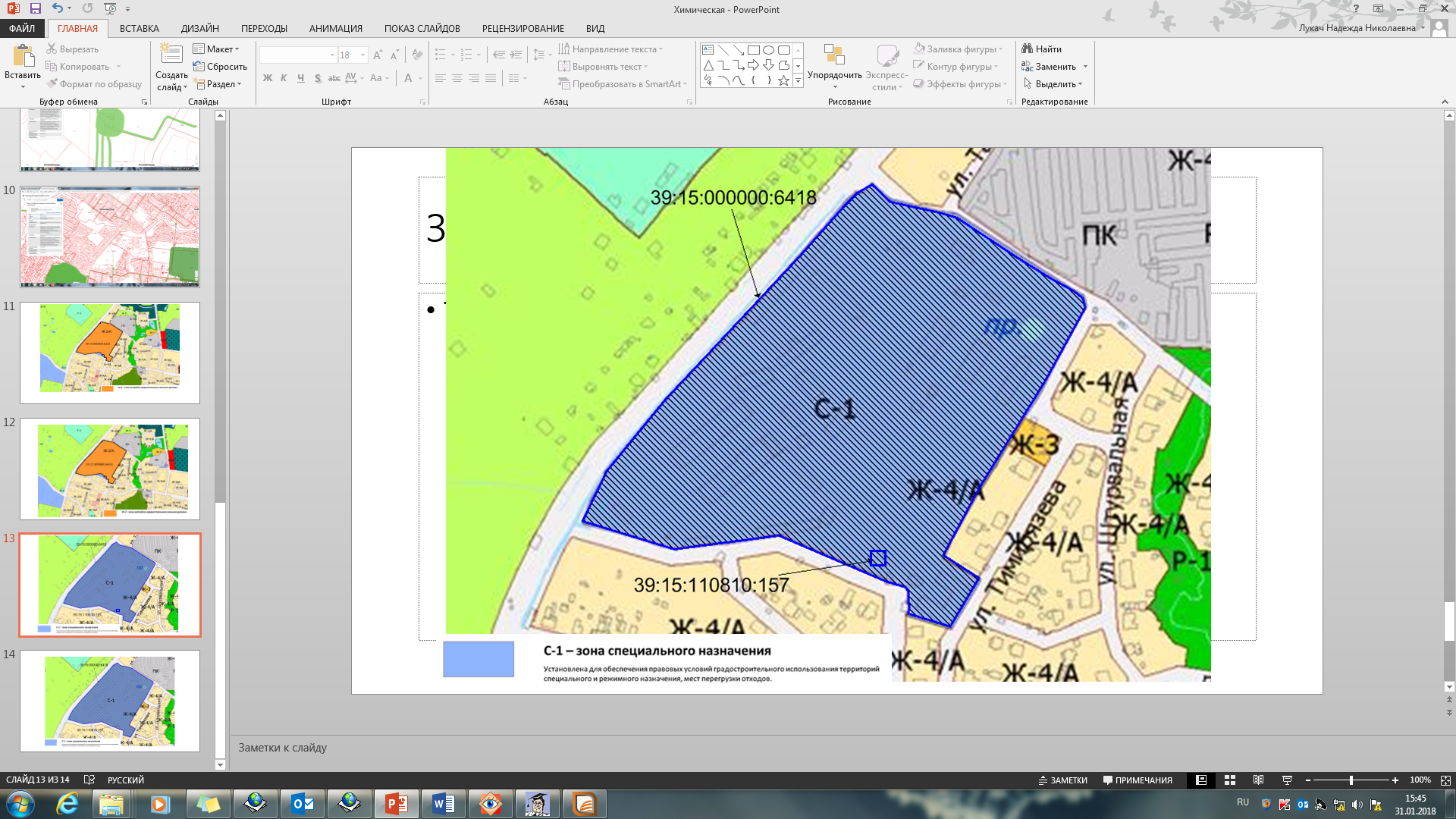 на территориальную зону застройки среднеэтажнымижилыми домами  (индекс «Ж-2/А»)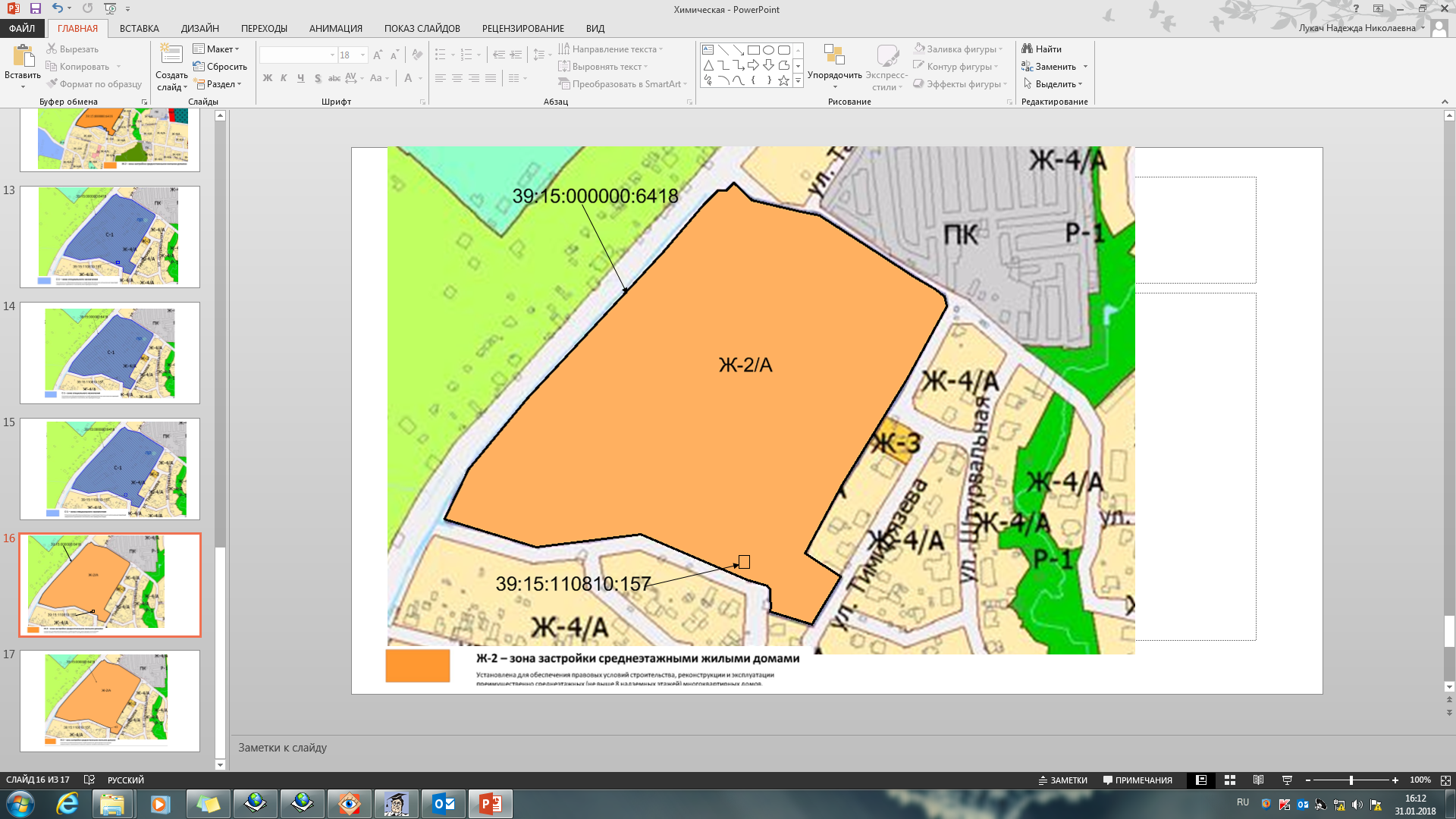 Первый заместитель Председателя комиссии по подготовке проекта правил землепользования и застройки муниципальных образованийКалининградской области                                                                    Н.В. ВасюковаН.Н. Лукач  599-997